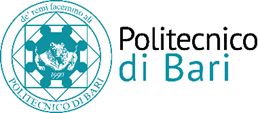 L’UFFICIO PLACEMENTPer innovativa realtà aziendale al fine del potenziamento dell’organico -  ricerca un Sales Engineer/BDMLa risorsa, riportando direttamente all’Amministratore della società, curerà i piani di business e le relative attività di sviluppo commerciale in riferimento a nuovi prodotti, supportato da un team multidisciplinare (progettisti, amministrativi, marketing). In particolare, si occuperà di:contribuire alla definizione e verifica dei modelli di business;pianificare strategie innovative per il lancio di nuovi prodotti e per il consolidamento delle vendite dei prodotti/servizi già esistenti;verificare la corrispondenza fra la comunicazione/marketing e le funzionalità del prodotto (modello a ciclo continuo, upgrade programmati, sistemi modulari e scalabili);definire la rete dei partner e la rete di distribuzione;identificare nuove opportunità di business.REQUISITI RICHIESTI:Il/La laureato/a deve possedere preferibilmente 2/3 anni di esperienza in ruoli similari in uno dei seguenti settori tecnologici: elettrico/elettronico/termotecnico/ESCO;servizi erogati tramite piattaforme SW.Completano il profilo l’attitudine a lavorare in team, ottime capacità gestionali e commerciali, un forte e proattivo orientamento agli obiettivi e un marcato interesse verso i nuovi scenari legati all’efficienza energetica.Sede di lavoro: Bari. Al candidato è richiesta disponibilità a spostamenti, trasferte e missioni all’occorrenza.L’azienda offre un contratto di lavoro subordinato con tipologia e livello in funzione dell’esperienza, corredato da schemi retributivi incrementali legati a premialità.I candidati interessati potranno inviare un C.V. dettagliato a ufficioplacement@poliba.it ENTRO E NON OLTRE il 30/09/2018 citando nell’oggetto della mail il seguente codice: Sales Engineer/BDM_luglio 2018Il CV dovrà contenere l’autorizzazione al trattamento dei dati personali ai sensi del D. Lgs. n. 196/2003 e ss.mm. e ii.   ed attestazione di veridicità ai sensi del DPR n.445/2000. Il presente annuncio è rivolto ad ambo i sessi, ai sensi della normativa vigente.